Zespół Szkół Zawodowych i Licealnych w Zgorzelcu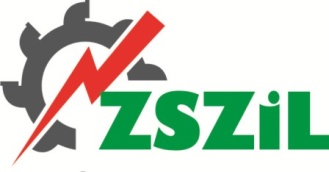 Technikum im. Górników i Energetyków Turowa                                                                                                               ul. Powstańców Śląskich 1, 59-900 ZgorzelecDZIENNIK PRAKTYK ZAWODOWYCH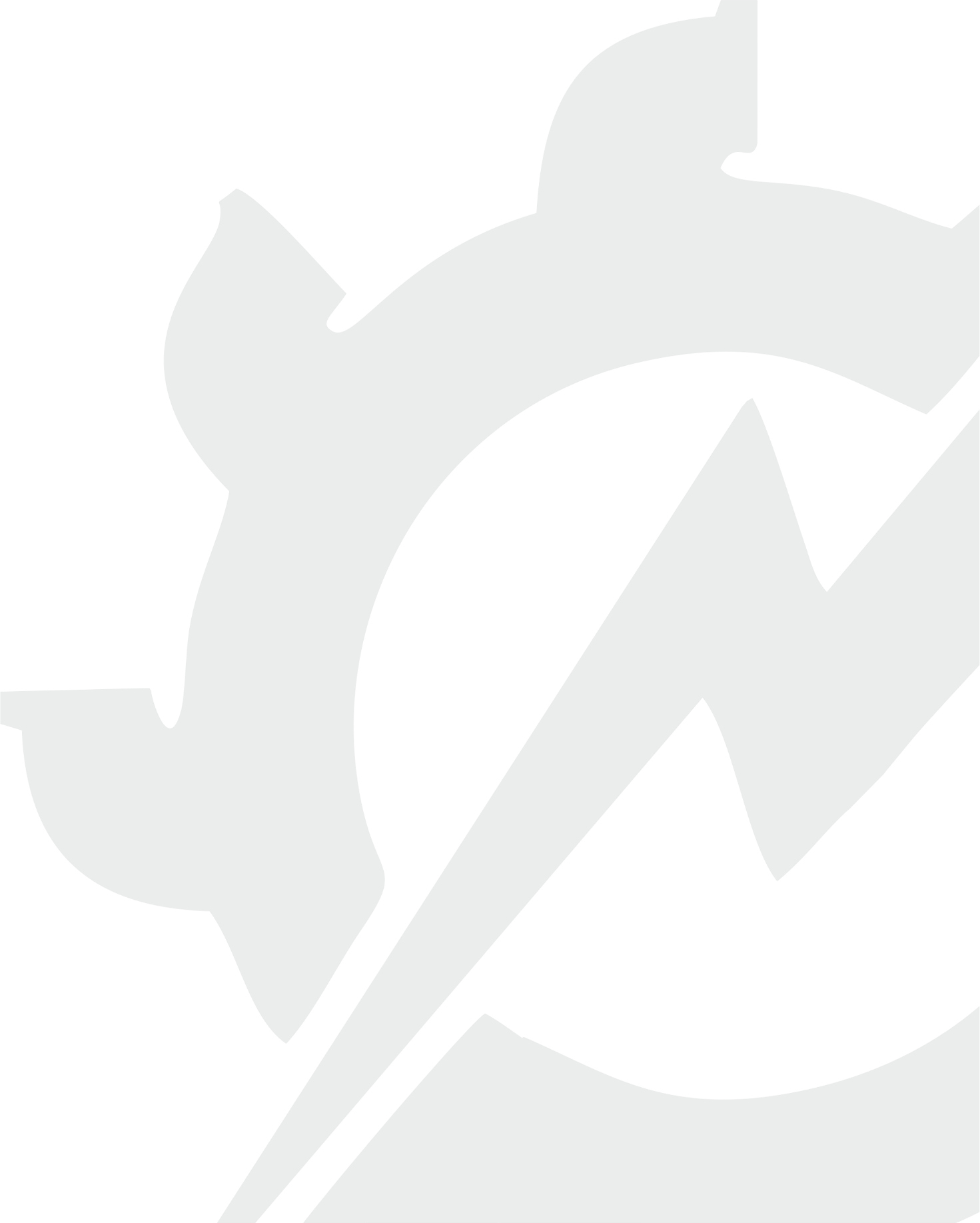 Imię i nazwisko ucznia: ………………………………………………………………………………….
Kierunek kształcenia: ……………………………………………………………………………………. Klasa: ...........                                                                                  Rok szkolny: ………………………..Okres realizacji praktyk zawodowych: ………………………………………………………………….

Nazwa i adres podmiotu przyjmującego ucznia na praktyki zawodowe: …………………………………………………………………………………………………………………………………………………………………………………………………………………………Imię i nazwisko opiekuna praktyk zawodowych:…………………………………………………………TYGODNIOWY PRZEBIEG PRAKTYK ZAWODOWYCHTYGODNIOWY PRZEBIEG PRAKTYK ZAWODOWYCH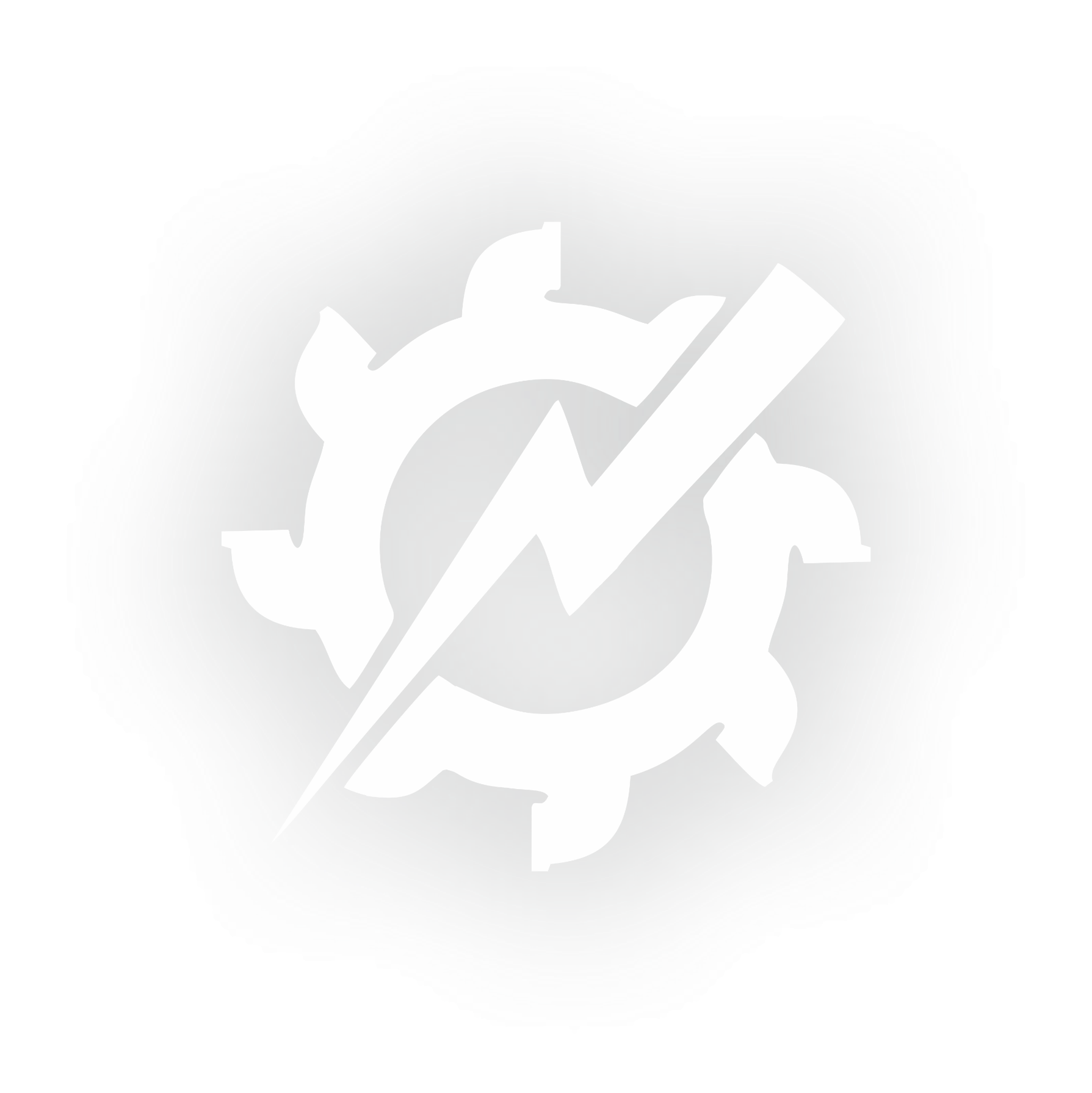 TYGODNIOWY PRZEBIEG PRAKTYK ZAWODOWYCHTYGODNIOWY PRZEBIEG PRAKTYK ZAWODOWYCHProponowana przez opiekuna ocena  praktyk zawodowych realizowanych przez ucznia: ...............................................................									                          ocena słownie………………………………………		                               ………………….…….………..………..                                        podpis uczestnika praktyk zawodowych	                                                 pieczęć i podpis opiekuna praktyk zawodowych	                                                                Załącznik 1Wyciąg z Regulaminu organizacji praktyk zawodowych                                                                                                               w Technikum im. Górników i Energetyków Turowa w ZgorzelcuRozdział VIIKryteria i tryb ustalania oceny z praktyk zawodowychOcenę za osiągnięcia ucznia w czasie realizacji praktyk zawodowych ustala opiekun praktyk zawodowych z ramienia zakładu pracy, w którym uczeń odbywał praktyki. Powyższa ocena odnotowywana jest w dzienniku praktyk zawodowych oraz potwierdzana pieczęcią zakładu pracy                     i podpisem osoby do tego upoważnionej.Ocena wystawiona przez opiekuna praktyk zawodowych jest podstawą do zaliczenia praktyk zawodowych w Szkole.Końcową ocenę z praktyk zawodowych ustala kierownik kształcenia praktycznego                                 po sprawdzeniu zapisów w dzienniku praktyk zawodowych. W przypadku wątpliwości konsultuje ostateczną ocenę z opiekunem praktyk zawodowych.Przy ustalaniu oceny z praktyk zawodowych bierze się pod uwagę następujące kryteria:przestrzeganie przepisów bhp i przeciwpożarowych;stopień opanowania programowych umiejętności zawodowych;przestrzeganie dyscypliny pracy;właściwa organizacja stanowiska pracy;jakość wykonywanej pracy;samodzielność podczas wykonywania zadań;poszanowanie i dbałość o narzędzia pracy;punktualność oraz frekwencja na praktykach zawodowych;właściwa postawa i kultura osobista;przestrzegania zasad współżycia społecznego;staranność i systematyczność prowadzenia dziennika praktyk zawodowych.Ocena z praktyk zawodowych, wystawiana jest według następującej skali:stopień celujący - 6,stopień bardzo dobry - 5,stopień dobry - 4,stopień dostateczny - 3,stopień dopuszczający - 2,stopień niedostateczny - 1.Uczeń zaliczył praktyki zawodowe, jeżeli otrzymał ocenę co najmniej dopuszczającą.Uczeń nie zaliczył  praktyk zawodowych w przypadku niezastosowania się do postanowień niniejszego regulaminu, a zwłaszcza w  razie:niestawienia się w wyznaczonym terminie  i miejscu w celu odbycia praktyk zawodowych;niedostarczenia do kierownika kształcenia praktycznego w wyznaczonym terminie poprawnie wypełnionego dziennika praktyk zawodowych;uzyskania niedostatecznej oceny z praktyk zawodowych wystawionej przez opiekuna praktyk zawodowych;braku przeszkolenia w zakresie zasad bhp przez zakład pracy z winy ucznia;złamania przepisów wewnętrznych podmiotu przyjmującego ucznia na praktyki zawodowe.Uczeń, który w wyniku klasyfikacji rocznej uzyskał  ocenę niedostateczną z praktyk zawodowych odbywa ponownie praktyki w miejscu i terminie wyznaczonym  przez Szkołę.W przypadku nieobecności nieusprawiedliwionej uczeń zobowiązany jest do odbycia praktyk zawodowych (w wymiarze za czas nieobecności) w terminie wskazanym przez Dyrektora Szkoły,                 nie później jednak niż do dnia zakończenia danego roku szkolnego.Brak realizacji praktyk zawodowych w wymiarze za czas nieobecności nieusprawiedliwionej                      jest równoznaczny  z  niezaliczeniem praktyk zawodowych.         Brak pozytywnej oceny z praktyk zawodowych jest podstawą do niepromowania ucznia do klasy programowo wyższej.DzieńpraktykzawodowychDataOpis czynności wykonywanych przez ucznia
w danym dniu praktyk zawodowychPodpis opiekuna praktyk zawodowychIIIIIIIVVDzieńpraktykzawodowychDataOpis czynności wykonywanych przez ucznia
w danym dniu praktyk zawodowychPodpis opiekuna praktyk zawodowychVIVIIVIIIIXXDzieńpraktykzawodowychDataOpis czynności wykonywanych przez ucznia
w danym dniu praktyk zawodowychPodpis opiekuna praktyk zawodowychXIXIIXIIIXIVXVDzieńpraktykzawodowychDataOpis czynności wykonywanych przez ucznia
w danym dniu praktyk zawodowychPodpis opiekuna praktyk zawodowychXVIXVIIXVIIIXIXXX